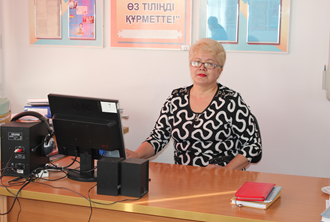 Краткосрочное планирование №1Учитель:Жакашева Р.Ш.Предмет: Русская речьКласс 9  Дата проведения: Тема:  урок развития речи « У меня зазвонил  телефон..»Урок  № 1 СсылкаГосстандарт от 3 апреля 2013года № 115,  календарное планирование.Раздел: СтилистикаГосстандарт от 3 апреля 2013года № 115,  календарное планирование.Раздел: СтилистикаНазвание занятияУрок развития речи « У меня зазвонил  телефон..»Урок развития речи « У меня зазвонил  телефон..»Общие целиСоздать условия для осознания и осмысления изученного материала через модули новой Программы. Сформировать грамотное  представление о пользе и вреде сотового телефона.Задачи:1.Расширить знания детей о мобильном телефоне.2.Развить умение слушать и слышать друг друга при работе в парах.3.Научить оценивать свою деятельность на уроке и деятельность одноклассников.4.Развить  способность к обучению через внимание, речь, память, размышления.Создать условия для осознания и осмысления изученного материала через модули новой Программы. Сформировать грамотное  представление о пользе и вреде сотового телефона.Задачи:1.Расширить знания детей о мобильном телефоне.2.Развить умение слушать и слышать друг друга при работе в парах.3.Научить оценивать свою деятельность на уроке и деятельность одноклассников.4.Развить  способность к обучению через внимание, речь, память, размышления.Результаты обученияРасширят знания  о мобильном телефоне. Научатся слушать и слышать друг друга при работе в парах. Научатся оценивать свою деятельность на уроке и деятельность одноклассников. Ещё раз повторят Слова Назидания. Приобретут  способность к обучению через внимание, речь, память, размышления.Расширят знания  о мобильном телефоне. Научатся слушать и слышать друг друга при работе в парах. Научатся оценивать свою деятельность на уроке и деятельность одноклассников. Ещё раз повторят Слова Назидания. Приобретут  способность к обучению через внимание, речь, память, размышления.Ключевые идеиКачественная организация первого урока совместной работы учащихся друг с другом определяющим образом влияет на атмосферу дальнейшего проведения урока. Использование диалога и  использование ИКТ для показа флипчартов и слайдов в  обучении, позволяет расширить представления учеников о пользе и вреде сотового телефона, размышления в рамках критического мышления.Качественная организация первого урока совместной работы учащихся друг с другом определяющим образом влияет на атмосферу дальнейшего проведения урока. Использование диалога и  использование ИКТ для показа флипчартов и слайдов в  обучении, позволяет расширить представления учеников о пользе и вреде сотового телефона, размышления в рамках критического мышления.Источники, оснащение и оборудованиеИнтерактивная доска,флипчарты, листы самоценивания , стикеры, разноцветные асыки , коржын ,цветные карточки «Светафор» ,видеоклип песни Абая «Желсіз  түнде  жарығ ай»», презентации  учащихся POWER POINT, видеоверсия (на  русском языке)7 слова из книги Абая «Слова Назидания».Интерактивная доска,флипчарты, листы самоценивания , стикеры, разноцветные асыки , коржын ,цветные карточки «Светафор» ,видеоклип песни Абая «Желсіз  түнде  жарығ ай»», презентации  учащихся POWER POINT, видеоверсия (на  русском языке)7 слова из книги Абая «Слова Назидания».Этапы работыДеятельность учителя:  	                                                                           Деятельность учеников:Деятельность учителя:  	                                                                           Деятельность учеников:1.Физразминка «Кара  жорга»Этап побуждения: надо было детей наталкивать на мысли с помощью аттрибутов Вводная часть. Коллаборативная среда  с использованием эмоционального тренинга.Приветствие.Исполнение танца.(3 минуты)Учитель раздает лист  для самооценивания, стикеры, разноцветные асыки . При входе в класс предлагает детям достать асык из  коржына  и просит сгруппироваться по цвету асыка. Предлагает всем стать и пожелать друг - другу справа и слева пожелания.(2 минуты)Дети выбирают свой асык,  делятся на группы и желают соседу справа и соседу слева пожелания и садятся по группам.2. Этап осмысления (реализация урока):Презентация PowerPoint. Мозговой штурм. ( групповая форма работы). Через наводящие вопросы и решение ребусов ученики должны ответить на вопросы, определить тему урока и после просмотра презентации ,которые подготовили их товарищи выполнить  задания  по группам, используя для выводов ПОПС-формулу. Защита постеров.Озвучивание  темы урока через загадку -ребус(сотовый телефон лежит на столе, накрыт платком).С помощью решения ребусов (на ребуса  на три стола) ученики должны самостоятельно  определить  тему урока.(3минуты)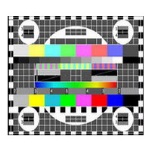 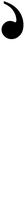 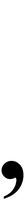 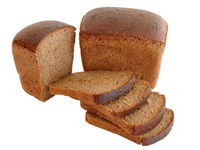 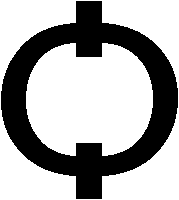 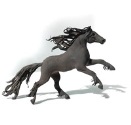 Просмотр мультимедийной презентации «Я  и мой телефон»,  «Вред  и польза  сотового  телефона»( 6минут)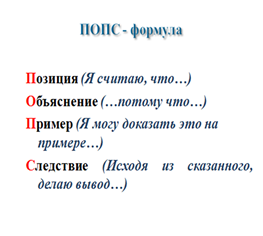 Каждой группе посредством ПОПС – формулы определить: Время на подготовку постеров (5 минут)Польза сотового  телефона(2минуты)Вред  использования мобильного телефона .(2 минуты)5 золотых правил разумного  использования сотового телефона(2 минуты)Во время работы учитель поддерживает в учащихся веру в свои возможности словами: «Молодцы, хорошо ,так держать,умнички….» и жестами.Дети при помощи наводящих вопросов ,решение ребусов находят предмет, который спрятан и самостоятельно определяют тему урока.Просматривают презентацию и получают задание .Обсуждение в группе. Выступление спикера.Оценивание Учитель просит оценить работу одноклассников по подготовке  презентаций, заполнить Лист самооценивания по заданию. (3 минуты) Учащиеся  самостоятельно заполняют  Лист самооценивания по заданию. Ещё оценивают работу своих товарищей по команде.3 этап.Слово учителя о «Словах назидания»Абая КунанбаеваУчитель проводит подготовительную диалогическую  беседу о том, что желание иметь дорогущий мобильный телефон- не есть правильная  цель  в жизни подростка .Демонстрирует видеоверсию  7 слова назидания Абая.(4 минуты)Дети отвечают на вопросы учителя, делятся своими мыслями.4 этап.Рефлексии1.Обратная связь.Анкета самоанализа2.Стратегия «Светафор»Учитель раздает детям анкеты  самоанализа  и просит учащихся оценить себя на уроке.(5 минут)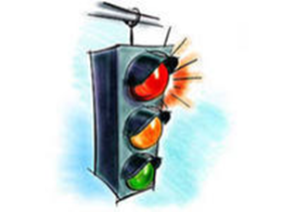 Используя рефлексию «Светафор» учитель получает интерактивный ответ об уроке,а с анкетами учитель ознакомится после урокаКарточка желтого цвета: «Урок был интересен и я принимал в нем активное участие, урок был в определенной степени полезен для меня, я отвечал с места, я сумел выполнить ряд заданий, мне было на уроке достаточно комфортно»Карточка красного цвета: «Я удовлетворен уроком, урок был полезен для меня, я много, с пользой и хорошо работал на уроке, я получил заслуженную оценку, я понимал все, о чем говорилось и что делалось на уроке»Карточка зеленого цвета: « Пользы от урока я получил мало, я не очень понимал, о чем идет речь, мне это не очень нужно, домашнее задание я не понял, к ответу    на   уроке я не был готов»Итог урока. Учитель вместе с уч-ся анализирует результаты самооценивания.  Суммативное оценивание.Учитель  с учениками подводит итог урока, совместно определяют посредством голосования победителей номинации « Лучшая группа» , «Лучший ученик дня»,  «Лучшая ученица  дня».(2 минуты)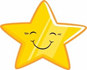 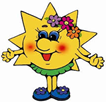 Заключительная  часть урокаВидеоклип песни Абая «Желсіз  түнде  жарығ ай»(4 минуты)Все гости урока,дети, учитель поют вместе эту замечательную песню.Домашнее  заданиеПодготовить тезисы к эссе «Польза и вред мобильного  телефона».